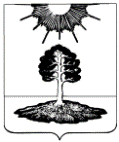 ДУМА закрытого административно-территориальногообразования Солнечный Тверской областиПЯТЫЙ СОЗЫВРЕШЕНИЕО кандидатуре для назначения членом территориальной избирательной комиссии ЗАТО Солнечный с правом решающего голоса         Руководствуясь пунктом 6 статьи 26 Федерального закона «Об основных гарантиях избирательных прав и права на участие в референдуме граждан Российской Федерации», пункта 6 статьи 22 Избирательного кодекса Тверской области, Дума ЗАТО Солнечный РЕШИЛА:1.   Внести в избирательную комиссию Тверской области для назначения в состав территориальной избирательной комиссии ЗАТО Солнечный с правом решающего голоса  кандидатуру Аренсватовой Светланы Витальевны.2.  Направить документы по предложению кандидатуры Аренсватовой Светланы Витальевны для назначения в состав территориальной избирательной комиссии ЗАТО Солнечный Тверской области в избирательную комиссию Тверской области в срок до «28» марта  2016 года.3.    Настоящее решение вступает в силу с момента принятия.22.03.2016№  22-5       Глава ЗАТО СолнечныйЕ.А. Гаголина